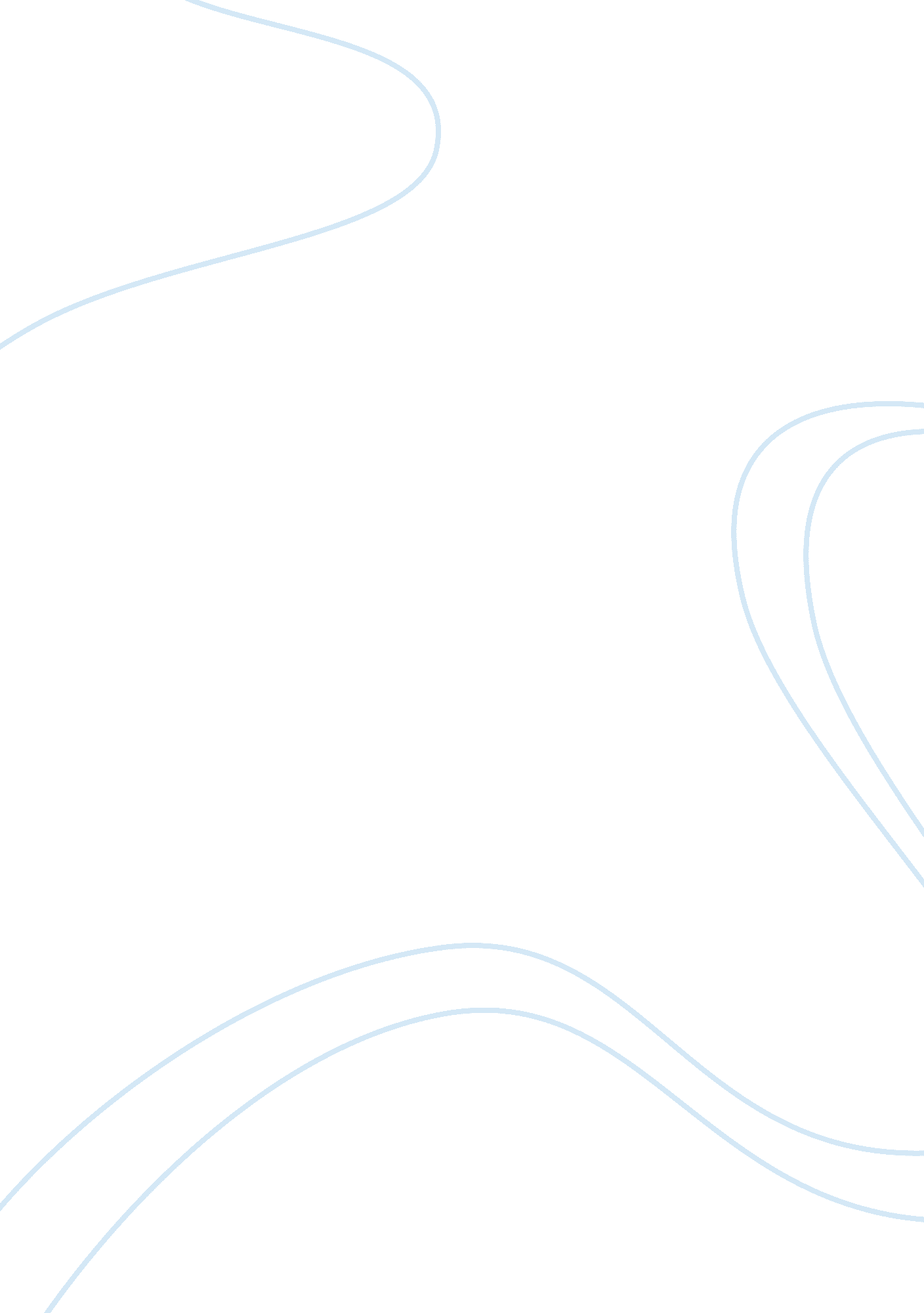 Reaching and appealing to its target audienceBusiness, Marketing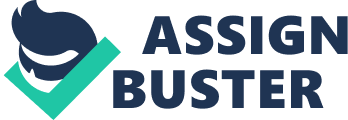 Boddingtons newest Chilled Cream advertising campaign introduced five new television advertisements and many magazine and newspaper supplements as well as articles written in 'The Manchester Evening News,' 'The Sunday Times,' and 'The Guardian' by Graham himself; He was also interviewed personally by Michael Parklison. In my analysation I will look at the different methods that Boddingtons used to attain and tempt their audience I will achieve this by looking at the media language, intertextuality, humour, as well as other techniques they used throughout the texts. The main star of the Boddingtons advertisements is Graham the Cow. Graham is a male cow that is seen as being cool and a bit of a stud with the ladies. Graham is perceived as a lad, who was associated with being southern and drinking larger (Larger Lad), but he also has a northern Manchester accent. This is a strategy for broadening the market, as it will appeal to both the southern Larger Lad's and the Northern drinkers. The northern accent also reinforces the origin of the beer. Graham is represented as being very masculine; the women in the advertisements seem only to be there for his pleasure. He likes his beer and always seems to be drinking throughout the advertisements. The ideology of the way women and men are represented seems to be that the male, Graham, is very sexual and desirable to the females that appear in theadvertisement. The females that we see are attractive and popular. The female is more active in these advertisement and we see her comes between Graham, the male, and outwits him for her own gain of attaining the beer for her consumption. Although we see her in a larger role it is still a supporting role and she is still represented as a sexual object. The Boddingtons chilled cream campaign uses cartoon actors to promote its product, as well as humour, to reach its target audience. The audience that Boddingtons claims that it is promoting to is 18-34 men. The humour is seen as X-rated humour as of the sexual innuendo. In 'Cream Towers' Claudia is seen to be performing a sexual act until we find out that she is actually after, and drinking Grahams Boddingtons. Boddingtons uses this humour to entice their target audience. I believethat they see that any younger age groups than 18 will not understand the humour that is being put across to them and any older age groups than 34 will not find the humour funny. Another way that Boddingtons helps to draw in their audience is by use of intertextuality. 'The Shining' advertisement makes a clear reference to the film The Shining. The Shining film has a cult following so after seeing the Boddingtons avert we feel that Boddingtons is part of ourculture. The intertextuality inserts the Boddingtons product into our world that we live in and makes us feel like it is part of our culture. Boddingtons also use self-referentiality is during the 'Cream Towers' advertisement. We see that either side of the gates as we go in there are ice cream cones, this relates back to the previous campaign in which Claudia was driving an ice cream van. They also use self-referentiality by the use of Graham being the star in his own advertisements; they reinforce this by the use of star endorsements such as Des O'Connor. In the 'Des O'Connor advertisements Des is interviewing Graham as if he is a famous actor and a star in his own right. I, along with others, believe that the use of cartoons deliberately lowers the age of the target audience, although the advertisers would deny this by use 'South Park' and 'The Simpsons' as examples of adult humour through the use of cartoons. The use of cartoons to advertise alcohol was also used by 'Woodpecker Cider' around 10 years ago, but not as successfully. Woodpecker's poster campaign showed a woodpecker sitting under a tree looking dazed with stars around his head. The caption read " Spend a little time out of your tree this weekend. " The ASA ordered a withdrawal of this campaign as 14-year-old children used the phrase, at that time. They believed that woodpecker's chose this phrase deliberately. The cartoon poster was also seen as being child-like and was thought to have stressed the effect of alcohol on the human body. Complaints were made to the ASA about the new Graham Heffer advertisements. Some of the objections were: The sexual innuendo, that they were sexually explicit, that they promoted bestiality and homosexuality, and that they were misleading as bulls don't have udders. The ASA came back and said that the advertisements would not be shown around the time when children's programmes are aired. They said that the cartoon concept meant that the advertisements would not be taken seriously, but that they did appreciate that some may find it in poor taste. The complaint wasn't upheld and Boddingtons continued to air their advertisements. These complaints increased the publicity on the campaign, which also helped with the advertising as more people were hearing about the product. Boddingtons are trying to widen their audience by showing Claudia being interested in the beer. They are pushing boundaries, which when done cleverly can work out, in this case it has, and can make the audience more interested as it has never been done before. I think that they have captured their target audience but have also picked up some younger viewers along the way. Advertising is used to make people feel good about the brand and I think that Boddingtons does this very well by making us feel that it is part of our way of life. 